ПОКАНА ЗА КАНДИДАТСТВАНЕкъм юридически лица за подмяна на стационарни битови горивни устройства на дърва и въглища с екологични алтернативни устройства Столична община кани всички юридически лица, обитаващи самостоятелни обекти в жилищни сгради, в които за отопление се използват уреди с дърва и въглища, да кандидатстват за смяната им безвъзмездно с екологични алтернативи за отопление.Битовото отопление с дърва и въглища е основен източник на замърсяване на въздуха в Столична община. Подмяната на отоплителните уреди на твърдо гориво с екологични алтернативи за отопление има за цел да се подобри качеството на въздуха, който дишаме. Общината осигури финансиране за изпълнение на мерки за подмяна на старите отоплителни уреди, като спечели и започна изпълнението на проект № BG16M1OP002-5.003-0001 „Подобряване качеството на атмосферния въздух в Столична община чрез подмяна на отоплителни устройства на твърдо гориво с екологични алтернативи“. Проектът е по Оперативна програма „Околна среда 2014-2020 г.“ и се финансира от Кохезионния фонд на Европейския съюз и националния бюджет на Република България. В рамките на проекта Столична община ще подмени отоплителните устройства на дърва/въглища на физически лица и на юридически лица с екологични алтернативи. Столична община публикува по проекта две отделни покани за кандидатстване към физически лица и към юридически лица. С финансовия ресурс по проекта първо ще бъдат подменени отоплителните уреди на дърва и въглища на всички одобрени кандидати физически лица, а след това с оставащия финансов ресурс - и на одобрените кандидати юридически лица.Столична община ще предостави на одобрените кандидати безвъзмездно:Доставка и монтаж в жилището на избрано ново отоплително устройство;Инструктаж на място при доставката, както и писмени инструкции за безопасна експлоатация и за поддръжка на новото отоплително устройство;  Демонтаж на заменения отоплителен уред на дърва и въглища, изнасяне от жилището и предаването му за рециклиране;Двегодишна гаранция и гаранционно обслужване на новото отоплително устройство при условие на спазване на изискванията за правилна експлоатация и поддръжка от страна на крайния получател;Еднократен годишен технически преглед на новото отоплително устройство след първия отоплителен сезон.Кой може да кандидатстваПо настоящата Покана за подмяна на отоплителни устройства на дърва и въглища допустими кандидати са юридически лица. Кандидатът юридическо лице трябва да отговаря на следните изисквания:Да извършва стопанска дейност или да отдава под наем за извършване на стопанска дейност във или чрез самостоятелен обект в жилищна сграда, в който обект за отопление се използва отоплителен уред на дърва и/или въглища.  Да е регистрирано юридическо лице на адреса на жилищния обект, в който ще се подменя отоплителен уред на твърдо гориво.   Собствеността на обекта е на юридическото лице или на физическо лице - собственик, съсобственик, управител или представляващ юридическото лице съгласно учредителните документи.Допустимо е кандидатът да е съсобственик на по-малко от 51% идеални части от имота, като в този случай е необходимо писмено съгласие от друг/и съсобственик/ци на имота, заедно с когото/които кандидатът трябва да притежава повече от половината от собствеността върху имота. Съгласие от съсобственик се удостоверява с декларация.Собствеността/съсобствеността се доказва с нотариален акт или друг документ, удостоверяващ собствеността/съсобствеността върху имота. Документът се представя за справка при подаване на документи за кандидатстване.Имотът трябва да се намира в регулационните граници на населените места на територията на Столична община, но извън населените места/квартали, посочени в Приложение №1 към настоящата покана, тъй като домакинствата в тези населени места/квартали са включени за кандидатстване за подмяна на отоплителните уреди по друг проект за подмяна на отоплителните уреди на Столична община по Програма LIFE.Имотът не може да е общинска или държавна собственост.Основната дейност на юридическото лице да не е: 1. В сектора на рибарството и аквакултурите, обхванати от Регламент (ЕО) № 104/2000 на Съвета; 2. В сектора на първично производство на селскостопански продукти;3. В сектора на преработка и продажба на селскостопански продукти, в следните случаи:- когато размерът на помощта е определен въз основа на цената или количествата на този вид продукти, които се изкупуват от първичните производители или се предлагат на пазара от съответните предприятия; или- когато помощта е обвързана със задължението да бъде прехвърлена частично или изцяло на първичните производители;4. Свързана с износ към трети държави или държави-членки, по-специално помощи, които са пряко свързани с изнесените количества, с изграждането и функционирането на дистрибуторска мрежа или с други текущи разходи във връзка с износа;5. Подчинена на използването на национални продукти за сметка на вносни.Да не е в затруднено положение* по смисъла на законодателството за държавни помощи.*Пояснение: Съгласно чл. 2, параграф 2, б. „д“ от Регламент (ЕС) № 1300/2013, Кохезионният фонд не финансира предприятия в затруднено положение по смисъла на законодателството в областта на държавните помощи. Съгласно т. 20 от раздел 2.2. „Материално приложно поле Значение на понятието „предприятие в затруднено положение“ от Съобщение на Комисията „Насоки за държавна помощ за оздравяване и преструктуриране на нефинансови предприятия в затруднено положение (2014/C 249/01) , едно предприятие се намира в затруднено положение, ако е налице поне едно от следните обстоятелства:а) в случай на дружество с ограничена отговорност, когато записаният му акционерен капитал е намалял с повече от половината в резултат на натрупани загуби. Такъв е случаят, когато приспадането на натрупаните загуби от резервите (и всички други елементи, които по принцип се считат за част от собствения капитал на дружеството) води до отрицателен сбор, който надвишава половината от записания акционерен капитал.б) в случай на дружество, при което поне някои от съдружниците носят неограничена отговорност за задълженията на дружеството, когато капиталът, вписан в баланса на дружеството, е намалял на половина поради натрупани загуби.в) когато предприятието е в процедура по колективна несъстоятелност или отговаря на критериите на вътрешното право, за да бъде подложено на процедура по колективна несъстоятелност по искане на неговите кредитори.г) когато предприятието не е МСП и през последните две години съотношението задължения/собствен капитал на предприятието е било по-голямо от 7,5 и съотношението EBITDA/лихвено покритие на предприятието е било под 1,0.Задължителни условия за кандидатстванеВсеки допустим кандидат следва да отговаря на определените за проекта изисквания, както следва:Да декларира писмено, че:в имота не са извършени сходни инвестиции за подмяна на отоплително устройство за битово отопление, финансирани от друг европейски или национален източник (вкл. Националната програма за енергийна ефективност, Програма LIFE, ОП „Региони в растеж 2014-2020 г.“, DESIREE, REECL и др.);  е в съответствие с правилата за получаване на минимална помощ, предвид факта, че подмяната на отоплителните устройства за юридически лица по проекта на Столична община попада в приложното поле на Регламент (ЕС) № 1407/2013 и представлява минимална помощ;желае да подмени отоплителното си устройство/а на дърва/въглища  с конкретно посочено ново/нови отоплителни устройство/а, допустимо/и съгласно Поканата за кандидатстване, като придобие безвъзмездно правото на собственост върху новото отоплително устройство 3 години след доставката и монтажа му;е съгласен да предостави безвъзмездно на общината старото отоплително устройство на твърдо гориво по ред и условия, определени от общината, с цел последващо предаване за рециклиране;ще използва новото отоплително устройство в посочения имот;няма да използва за отопление на имота дърва и/или въглища след доставката и монтажа на новото екологично отоплително оборудване;е съгласен да бъдат извършвани проверки от определени от общината лица за срок от 10 години от датата на доставката и монтажа на новото отоплително устройство; е съгласен със задължението да използва тип гориво, указано от производителя на съответното отоплително устройство.Да подпише договор с общината след одобрение за участие в проекта в съответствие с правилата за получаване на минимална помощ, предвид факта, че подмяната на отоплителните устройства за юридически лица по проекта на Столична община попада в приложното поле на Регламент (ЕС) № 1407/2013 и представлява минимална помощ.Да изгради за своя сметка отоплителна инсталация и други връзки, ако няма изградени такива, ако кандидатства за отопление чрез отоплителен уред с водна риза на природен газ или на пелети. Да е заплатил дължимите към момента на кандидатстването местни данъци и такси за недвижимия имот, в който ще се подменя отоплителният уред.За улеснение на кандидатите заедно с документите за кандидатстване е публикуван и електронен калкулатор, за да изчислят какъв е най-подходящият отоплителен уред за нуждите на домакинството. Отоплителни устройства, за които може да се кандидатстваСтолична община предоставя на кандидатите широка гама от екологични отоплителни устройства, сред които кандидатите, които се отопляват с уреди на дърва и/или въглища, могат да изберат най-подходящото съобразно желанието си и спецификата на имота.За улеснение на кандидатите заедно с документите за кандидатстване е публикуван и електронен калкулатор, за да изчислят какъв е най-подходящият отоплителен уред съобразно характеристиките на имота и нуждите на кандидата на адрес:http://asp.moderal.org/SofiaOPOS/OnlineCalc3.aspx 1. Отоплителни устройства, използващи за отопление пелети:Топловъздушна камина на пелети със закрита горивна камера 6 kW ± 10%;Топловъздушна камина на пелети със закрита горивна камера 8 kW± 10%;Топловъздушна камина на пелети със закрита горивна камера 10 kW± 10%;Топловъздушна камина на пелети със закрита горивна камера 12 kW± 10%;Камина на пелети с водна риза 12 kW± 10%;Камина на пелети с водна риза 18 kW± 10%;Камина на пелети с водна риза 25 kW± 10%;Пелетен котел 25 kW± 10%;Пелетен котел 33 kW± 10%;Пелетен котел 39 kW± 10%.В случай, че кандидатът избере камина с водна риза или пелетен котел, той има право да кандидатства и за общо до три броя стоманени панелни радиатори, посочени по-долу, независимо от размерите.2. Отоплителни устройства, използващи за отопление природен газ:Едноконтурен кондензационен котел на природен газ ≥ 24 kW;Едноконтурен кондензационен котел на природен газ ≥ 28 kW;Едноконтурен кондензационен котел на природен газ ≥ 33 kW;Едноконтурен кондензационен котел на природен газ ≥ 42 kW;Двуконтурен кондензационен котел на природен газ ≥ 24 kW;Стенен кондензен газов котел с вграден бойлер ≥ 24 kW;Подовостоящ газов кондензен уред с вграден бойлер ≥ 35 kW;Газов конвектор на природен газ 3 kW;Газов конвектор на природен газ 5 kW.В случай, че кандидатът избере кондензационен котел на природен газ, той има право да кандидатства и за общо до три броя стоманени панелни радиатори, посочени по-долу, независимо от размерите.В случай, че кандидатът желае да се отоплява с газови конвектори, той има право да кандидатства за общо до три броя конвектори, независимо от мощността им.3. Отоплителни устройства, използващи за отопление електрическа енергия:Климатик 9000 BTU;Климатик 12 000 BTU;Климатик 15 000 BTU;Климатик 18 000 BTU;Климатик 24 000 BTU;Климатик 30 000 BTU.В случай, че кандидатът избере отоплително устройство на електричество, той има право на общо до три броя климатици, независимо от мощността им.	4. Радиатори:-  Стоманен панелен радиатор (400x1000);-  Стоманен панелен радиатор (400x1200);-  Стоманен панелен радиатор (400x1400);-  Стоманен панелен радиатор (400x1600);-  Стоманен панелен радиатор (400x1800);-  Стоманен панелен радиатор (400x2000);-  Стоманен панелен радиатор (500x1000);-  Стоманен панелен радиатор (500x1200);-  Стоманен панелен радиатор (500x1400);-  Стоманен панелен радиатор (500x1600);-  Стоманен панелен радиатор (500x1800);-  Стоманен панелен радиатор (500x2000);-  Стоманен панелен радиатор (600x1000);-  Стоманен панелен радиатор (600x1200);-  Стоманен панелен радиатор (600x1400);-  Стоманен панелен радиатор (600x1600);-  Стоманен панелен радиатор (600x1800);-  Стоманен панелен радиатор (600x2000).Както е посочено по-горе, за радиатори може да се кандидатства, ако е избрана пелетна камина с водна риза или пелетен котел или кондензационен котел на природен газ.В случай, че кандидатът възнамерява да осъществи свързване или възстановяване на връзка към топлофикационна система, той има право да кандидатства за общо до три броя радиатори, независимо от размерите.Документи, които се подават при кандидатстване Всеки кандидат подава следните документи:Формуляр за кандидатстване (Образец № 1Б). Формулярът за кандидатстване се попълва по образец съобразно приложените инструкции за попълването му. Декларация за съгласие с условията за участие (Образец № 2)Декларация за съгласие от съсобственик на имот (Образец № 3) – ако е приложимоПрилага се само в случай, че кандидатът е съсобственик на по-малко от 51% идеални части от имота. Декларация се попълва от всеки от съсобствениците, заедно с които кандидатът притежава повече от половината от собствеността върху имота.Декларация за минимални и държавни помощи (Образец № 4)Декларацията се попълва по образец съобразно инструкция за попълването й, приложени в пакета документи за кандидатстване.  Писмено положително становище от газоразпределителното дружество за условията по присъединяване на имота  - ако е приложимоДокументът се представя в случай, че се кандидатства за отоплителен уред за отопление с природен газ чрез централната газоразпределителна мрежа.Писмено потвърждение от топлофикационното дружество за техническа възможност и съгласие за присъединяване на имота към централната топлофикационна мрежа – ако е приложимоДокументът се представя в случай, че се кандидатства за радиатори за отопление чрез централната топлофикационна мрежа.  Копие от Решение на общото събрание на собствениците, прието с мнозинство на собствениците с повече от 50 на сто идеални части от общите части на сградата - ако е приложимо Документът се прилага само когато имотът, в който ще се заменя отоплителен уред на твърдо гориво, е разположен в сграда в режим на етажна собственост и сградата се газифицира за първи път. Решението е за съгласие, прието с мнозинство повече от 50 на сто идеални части от общите части съгласно разпоредбите на Закона за устройство на територията и Закона за управление на етажната собственост.Технически проект за газова инсталация – ако е приложимоДокументът се представя само ако се кандидатства за отоплително устройство на природен газ и газоснабдяването ще се осъществява чрез индивидуална доставка на компресиран природен газ до жилищния имот. Документът следва да бъде изготвен от оправомощено лице съгласно приложимата нормативна уредба.Подписано от кандидата пълномощно за упълномощаване на друго лице да подаде документите за кандидатстване от негово име – ако е приложимо В случай, че кандидатът по различни причини е възпрепятстван или затруднен да подаде документите за  кандидатстване лично, те могат да бъдат подадени от упълномощено от кандидата лице. Посочените в настоящата точка образци на документи,  примерни проекти на договори и други приложими документи са публикувани заедно с настоящата Покана на интернет страницата на общината на адрес: https://www.sofia.bg/web/guest/opos.Срок и място за подаване на документи за кандидатстванеПоканата за кандидатстване ще остане отворена до изчерпване на финансовия ресурс по проекта, като при наличие на повече кандидати ще бъдат приложени обявените критерии за приоритизиране и класиране на кандидатите.Документи се подават всеки работен ден в районната администрация по местоположение на имота, в който ще се подменя отоплително устройство на дърва и въглища.При подаване на документите за справка се представят:лична карта на кандидата,документ за собственост на имота, в който ще се подменя отоплителен уред (нотариален акт, удостоверение за ползване съгласно Закона за устройство на територията, договор за делба, удостоверение за наследници или друг приложим документ с доказателствена стойност).При подаване на документите приемащите общински служители правят пълна проверка на място за пълнота на попълнения формуляр и документи към него. Данните от Формуляра за кандидатстване се завеждат в електронен регистър на кандидатите. Регистрационен номер се дава на кандидата след попълване на цялата информация и представяне на всички изискващи се за конкретния случай документи.Допълнителна информация може да се получи на следния линк:https://www.sofia.bg/web/guest/opos.Класиране на кандидатите  Столична община разглежда подадените документи, оценява тяхното съответствие с изискванията и извършва класиране на всички кандидати, които отговарят на приложимите изисквания. Класирането ще се извърши чрез приоритизиране на кандидатите по следните показатели, съчетаващи екологични и социално-икономически съображения: При подаване на документите кандидатът посочва обстоятелствата по показателите във Формуляра за кандидатстване, с изключение на показател 1. В етапа на оценка и класиране на кандидатите или след това Столична община може да прави проверка за верността на декларираните обстоятелства и/или да изиска от кандидата документи за удостоверяване истинността на декларираните данни.Кандидатите се класират според получения брой точки. В случай на равен брой точки на двама или повече кандидати, предимство се дава на кандидати, получили по-голям брой точки по показателите по реда на тяхната номерация (първо по първия показател, второ по втория показател и т. н).Обявяване на резултатитеСписък с одобрените кандидати по настоящата Покана за кандидатстване към юридически лица се оповестява на интернет страницата на Столична община периодично. С оглед защита на личните данни, списъкът включва само регистрационния номер, под който е регистриран подаденият Формуляр за кандидатстване, и броят получени точки по показателите за приоритетност.  В случай на преминаване към отопление с природен газ одобреният кандидат в едномесечен срок от обявяване на резултатите представя в районната администрация по местонахождение на имота проект за газифициране/газова инсталация на имота, включително вида на избраните отоплителни уреди. Проектът е необходим съгласно нормативни изисквания във връзка с доставката и монтажа на новите отоплителни устройства.В случай на преминаване към отопление с пелетна камина с водна риза или с котел на пелети с водна риза, одобреният кандидат в едномесечен срок от обявяване на резултатите представя в районната администрация по местонахождение на имота техническа схема на инсталацията на водна риза, която включва задължително вида и мощността на отоплителния уред на пелети, необходима във връзка с доставката и монтажа на новите отоплителни устройства. В рамките на проекта Столична община ще подмени отоплителните устройства на дърва/въглища на физически лица и на юридически лица с екологични устройства. Столична община публикува по проекта отделни покани за кандидатстване към физически лица и към юридически лица. С финансовия ресурс по проекта първо ще бъдат подменени отоплителните уреди на дърва и въглища на всички одобрени кандидати физически лица, а след това с оставащия финансов ресурс - и на одобрените кандидати юридически лица.Сключване на договорСтолична община ще покани одобрените кандидати да подпишат договори с общината за безвъзмездно получаване на избраното отоплително устройство. Проектите на договори са публикувани за информация на интернет страницата на Столична община.В случай, че до подписването на договор одобрен кандидат се откаже от участие, общината информира следващия класиран кандидат и сключва договор с него.Общината ще информира своевременно одобрените кандидати за прогнозната дата за сключване на договор в зависимост от графика на доставка на отоплителните устройства.  Актуална информация се публикува на електронната страница на проекта, на следния линк:   https://www.sofia.bg/web/guest/opos. Приложение № 1Населени места/квартали, които са включени за кандидатстване за подмяна на отоплителните уреди на дърва и въглища по проект по Програма LIFEЛица във всички райони на Столична община са допустими за кандидатстване по настоящата Покана за кандидатстване по проекта по ОПОС 2014-2020 г., с изключение на тези от следните населени места/квартали, които са включени в обхвата на проект по Програма LIFE. Приложение № 2Локални „горещи точки“Локалните „горещи точки“ на територията на Столична община са определени в резултат на проучване по проект № BG16M1OP002-5.003-0001 „Подобряване качеството на атмосферния въздух в Столична община чрез подмяна на отоплителни устройства на твърдо гориво с екологични алтернативи“ и включват:Квартал „Горубляне“	Квартал „Суходол“	Квартал „Горна баня“Квартал „Хаджи Димитър“Централната градска част – зоната заключена между бул. „Хр. Ботев”, бул. „Сливница”, Сточна гара, бул. „Ген. Д. Николаев“, бул. „Евлоги и Христо Георгиеви“, Орлов мост, бул. „Цар Освободител“, бул. „Васил Левски“, бул. „Патриарх  Евтимий” (включително посочените участъци от булеварди)Зоната до Сточна гара – „Драз махала“, заключена между бул. „Сливница“, бул. „Мария Луиза“ и железопътната линия (включително посочените участъци от булеварди“Зоната около Централна гара, заключена между бул. „Мария Луиза“, бул. „Сливница“ и ул. „Опълченска“ (включително посочените улици и булеварди).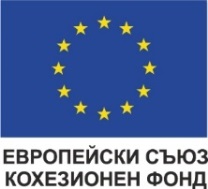 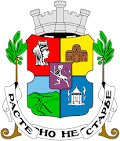 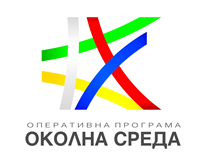 №ПоказателПоказателМакс.брой точкиЖилището, в което ще се заменя отоплителното устройство на дърва и въглища,  се намира в локална „гореща точка“ от гледна точка на замърсяването на въздуха Жилището, в което ще се заменя отоплителното устройство на дърва и въглища,  се намира в локална „гореща точка“ от гледна точка на замърсяването на въздуха 4Смяна на отоплението с дърва и/или въглища с отопление на централна газификация или топлофикация Смяна на отоплението с дърва и/или въглища с отопление на централна газификация или топлофикация 5Енергийна ефективност на жилищетоЕнергийна ефективност на жилището2Жилището е с топлоизолация на стените1 т.2Жилището е с топлоизолираща дограма в помещенията, които ще се отопляват с новия уред1 т.2Юридическото лице е микро-, малко или средно предприятие по смисъла на Закона за малки и средни предприятия Юридическото лице е микро-, малко или средно предприятие по смисъла на Закона за малки и средни предприятия 6микропредприятие6 т.6малко предприятие 4 т.6средно предприятие2 т.6№Квартал/нас. мястоРайон1с. МраморВръбница2с. ВолуякВръбница3с. БусманциИскър4кв. ФилиповциЛюлин5кв. ТребичНадежда6с. ЧепинциНови Искър7с. НегованНови Искър8с. СветовраченеНови Искър9с. КубратовоНови Искър10с. КазиченеПанчарево11с. КривинаПанчарево12кв. АбдовицаИскър13кв. Димитър МиленковИскър14с. ВладаяВитоша15с. МърчаевоВитоша16кв. ОбеляВръбница17кв. Малинова долинаВитоша